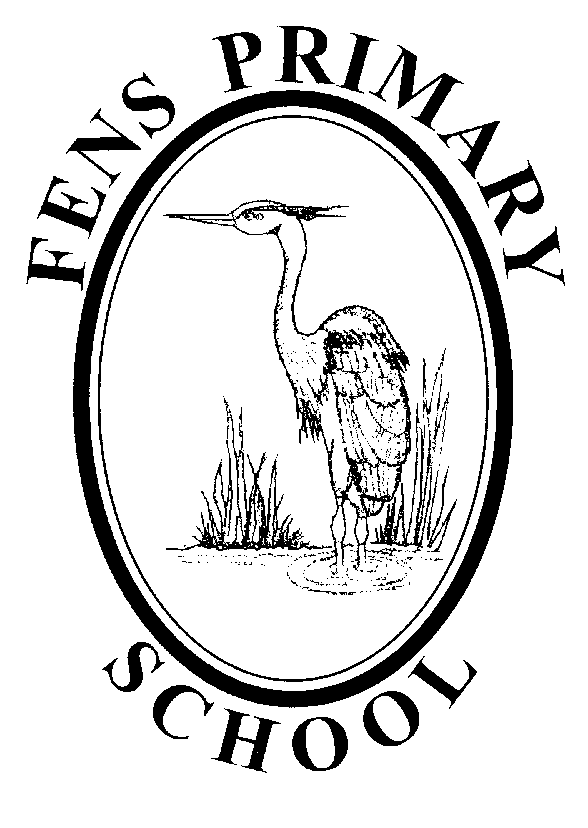 EDUCATIONAL VISITS POLICYPolicy review: November 2018Next Review: September 2021Educational Visits Policy IntroductionWe support the ethos behind the Learning Outside the Classroom Manifesto: “Every young person should experience the world beyond the classroom as an essential part of learning and personal development, whatever their age, ability or circumstances. These, often the most memorable learning experiences, help us to make sense of the world around us by making links between feelings and learning. They stay with us into adulthood and affect our behaviour, lifestyle and work. They influence our values and the decisions we make. They allow us to transfer learning experienced outside to the classroom and vice versa. Learning outside the classroom is about raising achievement through an organised, powerful approach to learning in which direct experience is of prime importance. This is not only about what we learn but importantly how and where we learn.”Employer’s GuidanceFens Primary School has adopted the External Visits Policy as part of the Derwent Hill Advisory Service. Fens Primary School has adopted the national guidance published by the Outdoor Education Advisers Panel (OEAP) on the website www.oeapeg.info. This provides detailed guidance about many aspects of off-site visits and outdoor learning, and includes Essential Reading for all key staff roles. This policy needs to be read in conjunction with the following documentsLA Guidance for Educational VisitsHASPEV – DFEE Health and Safety of Pupils on Educational Visits DocumentGroup Safety at Water MarginsHandbook for Group LeadersStandards for AdventureStandards for LAs in Overseeing Educational VisitsFens Primary School- Educational Visits Guidance (Overview of the documents and additional information specific to .  This is provided as an appendix to this policyLegal Obligations and Standard of CareStaff involved in visits should be fully aware of the standard of care demanded of them by law. Under Health and Safety legislation employers are required to:Assess the risks of activitiesIntroduce measures to control those risksTell their employees about these measuresUnder Health and Safety legislation staff are required to:Take reasonable care of their own and others’ health and safetyCo-operate with their employers over safety mattersCarry out activities in accordance with training and instructionsInform the employer of any serious risksThese duties apply to all school visits. (Staff in charge of pupils also have a common law duty to act as any reasonably prudent parent would do in the circumstances).Clarification of Roles The Governing Body should ensure that:Guidance is in place that is in line with OEAP National Guidance. Support has been given to staff to implement the new guidance.School has a policy that supports the principles of inclusion. The Head teacher should ensure that:School has an Educational Visits policy.There is an appointment of an Educational Visits Coordinator (EVC) and that they have carried out the OEAP-approved training. Inform the Governing Body about the delivery of visits and their effectiveness.The Educational Visits Coordinator (EVC) should ensure that:Planning and monitoring of visits are carried out Ensure educational visits meet the employer’s and school’s requirementsSupport the Head and Governors with approval and other decisionsAssess competence of prospective leaders and staffEnsure risk assessments meet requirementsOrganise training and inductionEnsure parents are informed and give consent Organise emergency arrangementsKeep records of visits, accident or incident reports Review systems and monitor practiceVisit Leader:The group leader has an overall responsibility for the supervision and conduct of the visit including direct responsibility for the pupils’ health, safety and welfare.  The group leader must:Be approved to carry out the visit, suitably competent and knowledgeable about school and LA policies and proceduresPlan and prepare for the visit and assess the risksDefine the roles and responsibilities of the other staff and pupils and ensure effective supervision of what they doClassification of VisitsProcedural Requirements The following requirements must be adhered to when carrying out an Educational Visit and in this suggested order. It is the role of the group leader to ensure this is carried out. Inform EVC of suggested visit and when it is to be carried out. EVC will then inform SLT. Once approved add visit to school diary and visit diary on the network. For Category 1,2 and 3 visits Liz must be informed of costing and any insurance that needs to be made four weeks prior to your visit. (Liz is happy to support costing etc)Group Leaders to let office staff know if packed lunches are required.Children who are on FSM will be ordered a packed lunch regardless of whether they want it or not.Once costing have been secured, Category 1,2 and must be added to Evolve this must be done three weeks prior to your visit. All risk assessments and information sheets must be uploaded. Category 3 visits must be uploaded and sent via Evolve to Derwent Hill Advisory Service four weeks before the visit is due to be carried out.Supervision RatiosAll children who have 1:1 support during school time must be given this provision when on an educational visit. This support cannot be included in the final trip ratio. Individual visits must be risk assessed for the effective supervision of children and if the above ratios need to be changed a discussion should be had with the EVC. Monitoring and Reviewing The policy will be reviewed annually by the SLT Designated Safeguarding Leader in consultation with the Headteacher, the Governors and the Chair of Governors.It will be updated, modified or amended as necessary.Signed:………………………………………………………..     Date:…………………(Designated Safeguarding Lead)Signed:………………………………………………………..     Date:…………………..        (Headteacher)Signed:………………………………………………………..     Date:…………………..(Chair of Governors)CategoryDefinitionRequirement for notification & approvalCategory 1Visits that take place during the normal school day and are routine to school.Sporting fixturesSwimming LessonsEvolve to be used. Approval to be sought from P.E Coordinator. Category 2Visits that are curriculum based and that are carried out during the normal school day. Evolve to be used. Approval to be sought from EVC and Headteacher. Category 3Higher risk visits, defined as:Visits outside the UKVisits which include adventure activities Visits to remote or hazardous locationsEvolve to be used four weeks prior to the visit. Authorised by EVC and Headteacher.Approved by Derwent Hill Advisory Service. EYFS1:5Year 11:6Year 21:8Year 3/41:10Year 5/61:12